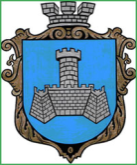 Українам. Хмільник  Вінницької областіР О З П О Р Я Д Ж Е Н Н Я МІСЬКОГО  ГОЛОВИ                                                                            від 01 лютого 2018  р.                                                   № 49 –рПро проведення   позачерговогозасідання виконкому міської ради      Розглянувши лист начальника Хмільницького міськрайонного відділу з питань пробації ЦЗМУ з питань виконання кримінальних покарань та пробації Міністерства юстиції України, майора внутрішньої служби О.В.Зільонко від 30.01.2018р. №10/25-200, службову  записку начальника управління економічного розвитку та євроінтеграції міської ради Ю.Г.Підвальнюка від 31.01.2018 р.,  відповідно до п.п.2.2.3 пункту 2.2 розділу 2 Положення про виконавчий комітет Хмільницької міської ради 7 скликання, затвердженого  рішенням 46 сесії міської ради 7 скликання від 22.12.2017р. №1270, керуючись ст. 42 Закону України „Про місцеве самоврядування в Україні”:Провести  позачергове засідання виконкому  міської  ради  02.02.2018 року о 10.00 год., на яке винести наступні питання:2.Загальному відділу міської ради  ( О.Д.Прокопович) довести це  розпорядження до членів виконкому міської ради та всіх зацікавлених суб’єктів.3.Контроль за виконанням цього розпорядження залишаю за собою.  Міський голова                                  С.Б.РедчикС.П.МаташО.Д.ПрокоповичН.А.Буликова1Про часткове звільнення гр. Мельниченка Д.О. від оплати за харчування дитини в ДНЗ №1   Про часткове звільнення гр. Мельниченка Д.О. від оплати за харчування дитини в ДНЗ №1   Про часткове звільнення гр. Мельниченка Д.О. від оплати за харчування дитини в ДНЗ №1   Доповідає:  Мурзановська Наталія Миколаївна         Головний спеціаліст управління освіти міської радиГоловний спеціаліст управління освіти міської ради2Про часткове звільнення гр. Романюк Н.Д. від оплати за харчування дитини в ДНЗ №1 Про часткове звільнення гр. Романюк Н.Д. від оплати за харчування дитини в ДНЗ №1 Про часткове звільнення гр. Романюк Н.Д. від оплати за харчування дитини в ДНЗ №1 Доповідає:   Мурзановська Наталія Миколаївна                     Головний спеціаліст управління освіти міської ради          Головний спеціаліст управління освіти міської ради          3Про часткове звільнення гр. Бойчука С.П. від оплати за харчування дитини в ДНЗ №1   Про часткове звільнення гр. Бойчука С.П. від оплати за харчування дитини в ДНЗ №1   Про часткове звільнення гр. Бойчука С.П. від оплати за харчування дитини в ДНЗ №1   Доповідає:  Мурзановська Наталія Миколаївна                      Головний спеціаліст управління освіти міської ради         Головний спеціаліст управління освіти міської ради         4Про звільнення гр.Сівохи Н.В. від оплати за харчування дитини в ДНЗ №5Про звільнення гр.Сівохи Н.В. від оплати за харчування дитини в ДНЗ №5Про звільнення гр.Сівохи Н.В. від оплати за харчування дитини в ДНЗ №5Доповідає:   Мурзановська Наталія Миколаївна                        Головний спеціаліст управління освіти міської радиГоловний спеціаліст управління освіти міської ради5Про розгляд протокольних рекомендацій громадської ради при виконавчому комітеті міської ради  Про розгляд протокольних рекомендацій громадської ради при виконавчому комітеті міської ради  Про розгляд протокольних рекомендацій громадської ради при виконавчому комітеті міської ради  Доповідає: Мазур Наталія Петрівна                 Начальник відділу інформаційної діяльності та комунікацій із громадськістю міської ради        Начальник відділу інформаційної діяльності та комунікацій із громадськістю міської ради        6Про продовження ТОВ «Назарет Транс» терміну дії дозволу на розміщення зовнішньої реклами в м. Хмільнику Про продовження ТОВ «Назарет Транс» терміну дії дозволу на розміщення зовнішньої реклами в м. Хмільнику Про продовження ТОВ «Назарет Транс» терміну дії дозволу на розміщення зовнішньої реклами в м. Хмільнику Доповідає:    Кулик Оксана ВасилівнаПровідний спеціаліст управління містобудування та архітектури міської ради     Провідний спеціаліст управління містобудування та архітектури міської ради     7Про переобрання персонального складу будинкового комітету будинку №3 по вул.Північна     Про переобрання персонального складу будинкового комітету будинку №3 по вул.Північна     Про переобрання персонального складу будинкового комітету будинку №3 по вул.Північна     Доповідає:   Тендерис Оксана Володимирівна     Начальник  відділу організаційно-кадрової роботи міської ради      Начальник  відділу організаційно-кадрової роботи міської ради      8Про призначення на громадських засадах інспекторів благоустрою        Про призначення на громадських засадах інспекторів благоустрою        Про призначення на громадських засадах інспекторів благоустрою          Доповідає:  Сташок Ігор Георгійович      Начальник  управління ЖКГ та КВ  міської ради  Начальник  управління ЖКГ та КВ  міської ради  9Різне.Різне.Різне.9.1Про визначення переліку об’єктів м. Хмільника для відбування громадських робіт та видів суспільно-корисних робіт, які будуть виконуватись порушниками, на яких судом накладено адміністративне стягнення у вигляді громадських робіт        Про визначення переліку об’єктів м. Хмільника для відбування громадських робіт та видів суспільно-корисних робіт, які будуть виконуватись порушниками, на яких судом накладено адміністративне стягнення у вигляді громадських робіт        Про визначення переліку об’єктів м. Хмільника для відбування громадських робіт та видів суспільно-корисних робіт, які будуть виконуватись порушниками, на яких судом накладено адміністративне стягнення у вигляді громадських робіт        Доповідає:   Сташок Ігор Георгійович         Начальник  управління ЖКГ та КВ  міської ради    Начальник  управління ЖКГ та КВ  міської ради    9.2Про визначення переліку об’єктів м. Хмільника для відбування громадських робіт та видів суспільно-корисних робіт, які будуть виконуватись засудженими, що відбувають кримінальні покарання у виді громадських робіт         Про визначення переліку об’єктів м. Хмільника для відбування громадських робіт та видів суспільно-корисних робіт, які будуть виконуватись засудженими, що відбувають кримінальні покарання у виді громадських робіт         Про визначення переліку об’єктів м. Хмільника для відбування громадських робіт та видів суспільно-корисних робіт, які будуть виконуватись засудженими, що відбувають кримінальні покарання у виді громадських робіт         Доповідає:    Сташок Ігор Георгійович              Доповідає:    Сташок Ігор Георгійович              Начальник  управління ЖКГ та КВ  міської ради           9.3Про пайову участь гр.Матвіюк Н.С. у розвитку інфраструктури міста ХмільникаПро пайову участь гр.Матвіюк Н.С. у розвитку інфраструктури міста ХмільникаПро пайову участь гр.Матвіюк Н.С. у розвитку інфраструктури міста ХмільникаДоповідає: Підвальнюк Юрій ГригоровичДоповідає: Підвальнюк Юрій ГригоровичНачальник управління економічного розвитку та євроінтеграції міської ради9.4Про пайову участь ТОВ “Істрейт” у розвитку інфраструктури міста ХмільникаПро пайову участь ТОВ “Істрейт” у розвитку інфраструктури міста ХмільникаПро пайову участь ТОВ “Істрейт” у розвитку інфраструктури міста ХмільникаДоповідає: Підвальнюк Юрій ГригоровичДоповідає: Підвальнюк Юрій ГригоровичНачальник управління економічного розвитку та євроінтеграції міської ради